FELHASZNÁLÓI KÉZIKÖNYVULTRA FRAME MEDENCE -  (16' - 18') típusokFONTOS BIZTONSÁGI SZABÁLYOKGondosan olvassa el, értse meg és tartsa be az összes utasítást mielőtt megszerelné és használná a terméket				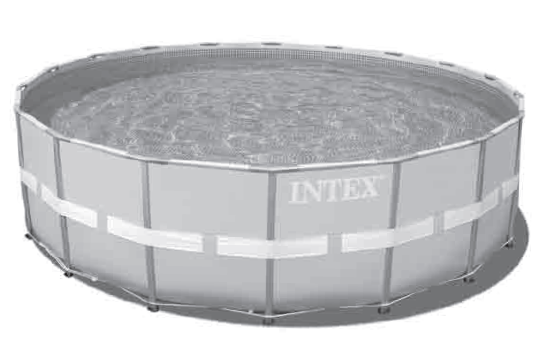 				Csak tájékoztató jellegű kép. A kegészítők nem a medence tartozékai.Ne felejtsen el kipróbálni egyéb Intex termékeket: medencéket, medence tartozékokat, felfújható medencéket, otthoni játékokat, felfújható ágyakat és csónakokat, amelyek nagyobb viszonteladóknál kaphatók vagy látogasson el honlapunkra.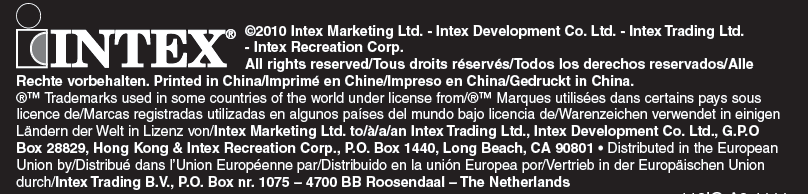 TARTALOMJEGYZÉKFigyelmeztetések									3Alkatrészlista és ismertető								4-5Telepítési útmutató									6-8Medence karbantartása és vegyszerezése					9-10Általános medence problémák							9Medence karbantartás								10Tárolás										10-11Általános vizi biztonsági előírások						12Intex szerviz központi címek							13Előzetes különleges megjegyzés:Köszönet az Intex medence vásárlásáért. Kérjük olvassa el a ezt a kézikönyvet mielőtt összeszereli a medencéjét. Ez az információ segít a medence élettartamát meghosszabbítani és biztonságossá tenni a családi szórakozást. Nézze meg az installáció előtt a mellékelt videót. Egy 2-3 emberes csapatnak ajánlott a medence összeszerelése. További emberek gyorsítják a szerelést.FONTOS BIZTONSÁGI SZABÁLYOKGondosan olvassa el, értse meg és tartsa be az összes utasítást mielőtt üzembe helyezné és használná a terméket				FIGYELMEZTETÉSMindenkor folyamatosan és hozzáértő felnőtt felügyelje a gyermekeket és a fogyatékkal élőket.Biztosítsa, hogy minden ajtó, ablak és biztonsági korlát megakadályozzák illetéktelenek szándékos, jogosulatlan, felügyelet nélkül a medencébe való belépését.Szereljen fel biztonsági korlátot, hogy megszüntesse a kisgyerekek és háziállatok medencéhez való hozzáférését.A medence és tartozékok össze- és szétszerelését csak felnőtt végezze. Soha ne merüljön, ugorjon vagy csússzon egy föld feletti medencébe, sekély vízbe.Ha nem sima, egyenletes alapon állítják fel a medencét túltöltést eredményezhet a medence összeesésével.Ne hajoljon át, ne üljön lovagló ülésben vagy gyakoroljon nyomást a felfújható gyűrűre vagy a legfelső peremre, mivel baleset vagy a medencevíz kiömlése  fordulhat elő.Távolítson el minden játékot és úszó tárgyat a medencéből és környékéről amikor nincs használatban. a medencében lévő tárgyak vonzzák a kisgyerekeket.Tartsa a játékokat, székeket, asztalokat vagy bármi mást, amire a gyerek felmászhat min. 1,22m távolságban a medencétől.Tartsa a mentőfelszereléseket a medencénél és a telefonnál jól látható helyen függessze ki a mentők telefonszámát a medencéhez legközelebb helyen. A mentőfelszerelések például: a vizimentő szolgálat által jóváhagyott bólya a mellékelt kötéllel, egy erős merev rúd min. 3,66m hosszú.Soha ne ússzon egyedül és ne hagyjon mást se.Tartsa a medencét tisztán. Mindig látni kell a medence alját a medence korlátjától kivülről.Ha éjszaka úszik alkalmazzon mesterséges megvilágítást a biztonsági jelek, a létrák, a medence alja és a járdák megvilágítására.Maradjon távol a medencétől, ha alkohol vagy drog befolyása alatt van.Tartsa távol a gyermekeket a medence fedéstől, hogy elkerüljék a belegabalyodást, fulladást vagy más súlyos sérülést.A medence takarót használat előtt teljesen el kell távolítani. Sem gyerek sem felnőtt nem lehet a takaró alatt.Addig ne takarja be a medencét míg egy valaki is a medencében van.Őrizze a a medencét és környékét tisztán hogy  elkerülje a megcsúszásokat, eséseket és az olyan tárgyakat amely sérülést okozhat.Védjen minden medence használót a szabadidős vizi betegségektől, tartsa a medencevizet higiénikusan.Minden medence állapota romlik, elhasználódik. Bizonyos típusú idő előtti romlás üzemeltetési hibára vezethető vissza és a medencéből nagymennyiségű víz vesztességet okozhat. Ezért nagyon fontos, hogy rendszeresen kezelje a medencéjét.Ez a medence csak kültéri használatra való.Ürítse le és tárolja el a medencét, amikor hosszabb időre nem használja. Lásd a tárolási utasítást.Amíg az úszómedence használatban van a keringtető szivattyúnak működni kell annak biztosítása érdekében, hogy végül naponta a medence teljes víz mennyiségét megszűrje. Nézze meg a szivattyú kezelési utasítását, hogy a szükséges üzemórát kiszámíthassa. A MEDENCE KORLÁTOK ÉS A TAKARÓ NEM HELYETTESÍTIK A FOLYAMATOS ÉS FELELŐS FELNŐTT FELÜGYELETET. A MEDENCÉHEZ NEM JÁR TESTŐR. A FELNŐTTRE AZÉRT VAN SZÜKSÉG, HOGY ELJÁRJON, MINT TESTŐR ÉS VÉDJE AZ ÉLETÉT MINDEN MEDENCE HASZNÁLÓNAK, KÜLÖNÖSEN A GYEREKEKÉT A MEDENCÉBEN ÉS KÍVÜLE.HA NEM KÖVETI EZEKET A FIGYELMEZTETÉSEKET ANYAGI KÁRT, SÚLYOS SÉRÜLÉST VAGY HALÁLT EREDMÉNYEZHET.Tanácsadás:A medencetulajdonosoknak szüksége lehet arra, hogy megfeleljenek a helyi vagy állami törvényekneka gyermekbiztonsági kerítéssel, a világítással és más biztonsági követelménnyel kapcsolatos követelménynek. Az ügyfelek vegyék fel a kapcsolatot a helyi bejegyzett építésszel vagy irodával további részletekért.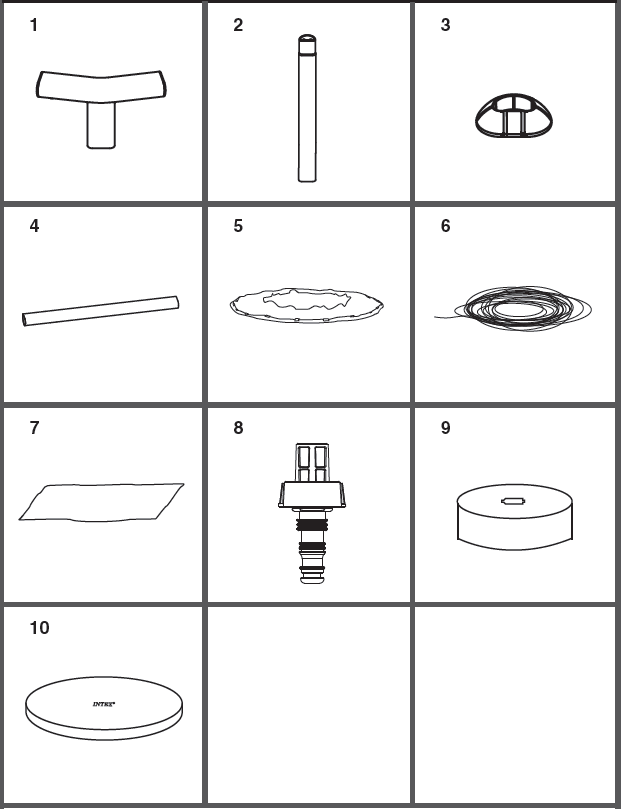 MEGJEGYZÉS: a képek csak illusztrációk. Az aktuális termék ettől eltérhet. Nem méretarányos.ALKATRÉSZJEGYZÉKA termék összeszerelése előtt áldozzon néhány percet az ábra megtekintésére, hogy megismerje az összes alkatrészt.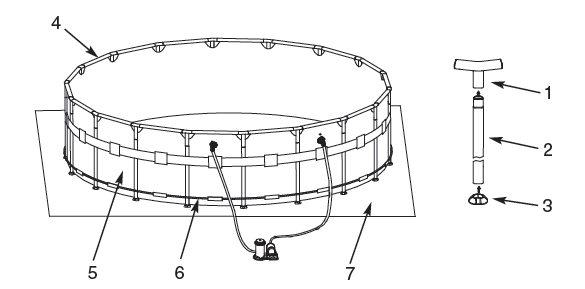 MEGJEGYZÉS: a képek csak illusztrációk. Az aktuális termék ettől eltérhet. Nem méretarányos.			488cm () és 549cm () típusokMEDENCE ÖSSZESZERELÉSEFONTOS INFORMÁCIÓ, HELYKIVÁLASZTÁS ÉS ALAP ELŐKÉSZÍTÉSVálasszon egy kültéri helyszint a medencének a következő követelmények szem előtt tartásával:1,  Annak a területnek ahol a medencét felállítják abszolút simának és vízszintesnek      kell lennie.2,  A talajfelszínnek tömörnek kell lenni és szilárdnak ahhoz, hogy ellenálljon a      felállított és feltöltött medence nyomásának és súlyának. Ne állítsa fel a medencét      sár, homok, puha vagy laza talajviszonyok között.3,  Ne állítsa fel a medencét állványra, erkélyre vagy dobogóra.4,  A medence körül szükséges 4feet hely az egyéb tárgyaktól, hogy a gyerekek      hozzáférhessenek a medencéhez.5,  A klórozott medencevíz veszélyeztetheti a környező vegetációt. Számos fűtípus      mint pl. St.Augustine és Bermuda nőhet a fóliánál. Ha a fű kilyukasztja a fóliát az      nem gyártási hiba, nem terjed ki rá a jótállás.MEDENCE ÖSSZESZERELÉSE (folytatás)Megvásárolhatja ezt a medencét Intex Krystal Clear szivattyúval. A szivattyú saját telepítési útmutatóval rendelkezik. Először állítsa fel a medencét utána szerelje össze a szivattyút.Becsült szerelési idő 45 ~ 60 perc. (Megjegyzés: A szerelési idő csak
közelítő és egyedi szerelési tapasztalattal változhat)1, A fólia előkészítéseKeressen egy sima, vízszintes helyet, ahol nincs kő, ág, és egyéb éles tárgy, amelyek kiszúrhatják vagy sérülést okozhatnak a medence bélésnek.Gondosan nyissa ki a kartondobozt , amiben a fólia és a medence tartozékok vannak, hogy abban később télen , amikor nem használja a medencét, tárolhassa újból.MEDENCE ÖSSZESZERELÉSE (folytatás)Fogd a medence keretet 23 helyen és rázd meg a medencét, hogy biztosan „illeszkedik egymáshoz” az összes rúd és láb.Húzza ki óvatosan a lábak alját; ügyelve, hogy az alsó összefogó kötélzeten belül maradjon.Ha vásárolt a medencéhez szűrőszivattyút, olvassa el először a Krystal Clear szivattyú leírását, majd folytassa a következő telepítési lépést.3,   A medence feltöltéseMielőtt a medencét vízzel feltölti, ellenőrizze, hogy a medence vízcsatlakozásai zárva vannak-e és a túloldalon a csavar szorosan rá van húzva. Töltsön a medencébe 2,5cm vizet. Szemrevételezze a vízszintet. 					      FONTOS: ha a víz a medencében az egyik oldalra folyik, a medence nincs   vízszintben, hatására a medence oldalfala kidomborodik, megdölhet és összeomolhat. Ha a medence nincs vízszintben ki kell engedni a vizet, kiszintezni a területet, vagy más területre tenni a medencét. Majd újra tölteni a fentiek szerint.Simítsa ki a medencebélést belülről az oldalak felé simítva. Vagy kívülről fogja meg a medence alját és körkörösen húzza meg. Ha a talaj okozza a ráncot 2 felnőtt két oldalról húzza meg a fóliát a sarkoknál. Használjon megfelelő medencelétrát , mikor be/ki megy a medencébe.FONTOSMielőtt bárki is használná a medencét, a család üljön össze. Foglalják maguknak össze a legfontosabb minimálisan betartandó biztonsági szabályokat és vizi biztonsági információkat ,amelyet ebben az utasításban megtaláltak. Vizsgálja felül ezeket a szabályokat rendszeresen és minden használóval, a vendégekkel is ismertesse.MEDENCE KARBANTARTÁSA ÉS VEGYSZEREZÉSEFIGYELMEZTETÉSEMLÉKEZTETŐVédje az összes medencehasználót az összes vizi betegségektől azzal, hogy  tisztán tartja és fertőtleníti. Ne nyelje le a medencevizet. Őrizze a a medencét tisztán és világosan. A medence alja a medence peremétől nézve jól látható legyen.Őrizze a gyerekeket a medence takarótól távol, hogy elkerülje a belegabalyodást, amely fulladást vagy más sérülést okozhat.VizkezelésA vízminőség megfelelő vegyszerezéssel való fenntartása mellett a legfontosabb tényező a fólia megfelelő megjelenése és élettartama. Biztosítani kell a tiszta, egészséges és biztonságos vizet. Megfelelő technikai felszerelés is fontos a víz teszteléséhez és kezeléséhez. Feltétlenül olvassa el és kövesse a vegyszergyártó írásos utasításait.Soha ne hagyja a klór érintkezni a fóliával csak, ha már feloldódott. A szemcsés vagy tablettás klórt először oldja fel egy vödör vízben, majd adja hozzá a medencevízhez. Hasonlóképpen a folyékony klórt is keverjük azonnal össze a medencevízben.Soha ne keverjen vegyszereket egymással össze. Adja a vegyszereket külön-külön a medencevízhez. Alaposan oldjuk fel a vegyszereket mielőtt egy másikat teszünk a vízbe.Egy Intex medence fölöző és egy Intex porszívó rendelkezésre áll a medencevíz tisztaságának fenntartására. Nézze a medence kiegészítőket a kereskedőnél.Ne használjon magasnyomású mosóta medence tisztításához.HIBAELHÁRÍTÁSNe tegyen vegyszert a medencébe, ha vannak benne, mert bőr és szem irritációt okozhat. Koncentrált klór károsíthatja a medence fóliát. Az Intex Ltd., a vele kapcsolatban álló vállalatok, a meghatalmazott ügynökei, a szolgáltatási központjai, kiskereskedők vagy alkalmazottai nem vállalnak felelőséget a vevő vagy más fél  medencével kapcsolatos vesztességeire, a vegyszerekre vagy a vízkárokra. Tartson tartalék szűrőt. Cserélje a patronokat kéthetente. Ajánljuk, hogy Intex Krystal Clear szivattyút használjon a föld feletti medencékhez.A TÚL SOK ESŐ: a medence túltöltésének elkerülése érdekében azonnali esővíz elvezetés szükséges, hogy a vízszint a maximumnál ne legyen nagyobb.Hogyan ürítse le a medencéjét a hosszútávú tárolásraJárjon utána a helyi előírásoknak a medencevíz kezelésére (ürítés) vonatkozóan.Győződjön meg arról, hogy a medencében lévő leeresztő dugó csatlakoztatva van-eVegye le a kupakot a leeresztőről a medence külső falánál.Csatolja az anya végénél a kerti tömlőt a leeresztő csatlakozóhoz (8).Helyezze a tömlő másik végét egy olyan területre, ahol a víz biztonságosan elszivárog, a háztól és szomszédtól távol van.Csatlakoztassa a csatorna csatlakozót a leeresztő szelephez. MEGJEGYZÉS: a leeresztő csatlakozó nyomni fogja a leeresztő dugót, ami kinyilik és a víz azonnal kezd kifolyni.Amikor a víz elvezetés megáll, felemelkedik a medence ellenkezó oldala, mint ahol a leeresztő van, és így a maradék víz is kilyik a medencéből.Húzza ki a tömlőt és az adaptert, ha készen van.Helyezze vissza a dugót a leeresztő szelepbe a medencében.Tegye a leeresztő védősapkát kivülről a helyére.A szerelési utasítás fordított módján távolítsa el a csatlakozó részeket.Győződjön meg arról, hogy a medence és minden alkatrésze teljesen száraz tárolás előtt. A napon hagyjuk egy órát száradni azután hajtogassuk össze. (lásd 5.ábra). Szórja mega fólia felületét hintőporral, hogy az összetapadást meggátolja és a maradék nedvességet felszívja.Hozzon létre agy négyzet alakot. Kezdje az egyik oldalon, hajtsa a fólia 1/6-t  önmagára kétszer. Tegye ugyanezt az ellenkező oldalakon is (lásd 6.1 és 6.2 ábra).Miután létrehozta a két ellentétes oldalon a hajtásokat, egyszerűen hajtsa a két behajtott részt egymásra, mintha egy könyvet összecsukna (lásd 7.1 és 7.2 ábra).Hajtsa a két hosszú véget középre (lásd 8. ábra).Végül hajtsa a két felet egymásra és kész a kompakt fólia (lásd 9. ábra).Tárolja a fóliát és tartozékokat száraz temperált tárolási helyen 0 és 40 fok C között.Az eredeti csomagolást használhatja a tárolásra.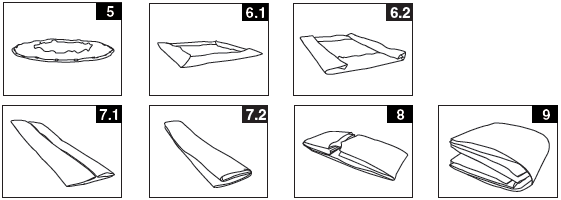 TÉLIESÍTÉSFöld feletti medence téliesítéseHasználat után Ön könnyen leürítheti és eltárolhatja a medencéjét egy biztonságos helyen. Néhány medence tulajdonos azonban dönthet úgy is, hogy állva hagyják egész éven át. Hideg helyen, ahol fagypont előfordul jégkár veszélye érheti a medencét.  Ezért azt javasoljuk, hogy amikor a hőmérséklet 0 fok C alá süllyed eressze le a medencét, szerelje szét és egy megfelelő helyen tárolja. Lásd még a „Hogyan ürítse le a medencéjét a hosszútávú tárolásra” fejezetet.Amennyiben úgy dönt, hogy a medencéjét a szabadban hagyja, készítse azt elő a következők szerint:Tisztítsa meg alaposan a medence vizét. (Ha Easy Set Pool vagy Ovális Frame Pool típusú medencéje van győződjön meg arról, hogy a medence felső gyűrűje megfelelően fel van-e fújva.)Vegye ki a fölözőt (ha van felszerelve) és valamennyi csatolt menetes szűrő csatlakozót. Cserélje a szűrőhálót, ha szükséges. Győződjön meg arról, hogy az összes alkatrész tartozék tiszta és teljesen száraz.Zárja be a bemeneti és kimeneti előszűrő szelepeket.Vegye ki a létrát (ha van) és tárolja biztonságos helyen. Győződjön meg, hogy alétre teljesen száraz.Vegye le a tömlőket amelyek a szivattyút és a szűrőt kötik össze a medencét.Adja hozzá a téli időszakra megfelelő vegyi anyagokat. Konzultáljon a medence kereskedőjével mely vegyi anyagokat és hogyan kell használni. Ez nagymértékben területileg változhat.Medence fedése Intex Pool Cover-rel. FONTOS MEGJEGYZÉS: INTEX MEDENCEFEDÉS NEM BIZTONSÁGI FEDÉS.Tisztítsa meg és ürítse le a szivattyút, szűrőházat és tömlőket. Távolítsa el és dobja el a régi szűrőbetétet. Tegyen félre egy tartalék patront a következő szezonra.Vigye a szivattyút és a szűrő alkatrészeket beltérre és tárolja biztonságos és száraz helyen.         ÁLTALÁNOS VIZI BIZTONSÁG             A vizi kikapcsolódás szórakozás és gyógyászati célokat is szolgál. Mindamellett vele járhat  sérülés és halálos sérülés veszélye. A sérülés esélyének csökkentése érdekében olvassa el és tartsa be a termékre vonatkozó összes figyelmeztetést, utasítást. Ne feledje azonban, hogy a termékre vonatkozó figyelmeztetések, utasítások és biztonsági óvintézkedések csak a vizi kikapcsolódás néhány általános kockázatát részletezik, de nem térnek ki az összes lehetséges kockázatra és veszélyre.A további biztonság érdekében ismerkedjen meg az alábbi általános óvintézkedésekkel, valamint a nemzetközileg elismert biztonsági szervezetek útmutatóival:Követelje meg az állandó felügyeletet. Egy illetékes felnőtt legyen kinevezve, mint „testőr” vagy vizi őr különösen, ha gyerekek vannak a medencében vagy körülötte.Tanuljon meg úszni.Fordítson időt a szív-tüdő újraélesztésa (CPR) és elsősegélynyújtás elsajátításáraTájékoztasson mindenkit aki felügyeli a medencehasználókat a lehetséges veszélyekről és védőberendezések használatáról, mint a zárható ajtók, akadályok, stb.Téjékoztasson minden medencehasználót, beleértve a gyerekeket is mit kell tenni vészhelyzetben.Mindig hallgasson a józan eszére és hozzon megfelelő döntéseket a vizi tevékenységek élvezésekor.Felügyelet, felügyelet, felügyeletRef. No.MegnevezésMedence méret és darabszámokMedence méret és darabszámokRef. No.Megnevezés488cm549cm1T-összekötő16182függőleges láb16183láb talp16184vizszintes rúd16185medence fólia (leeresztő szelepsapkával)116összefogó kötélzet117sátoralj118ürítő csatlakozó119ürítő szelepsapka1210medence fedés11Ref. NoMegnevezés488cm x 122cm549cm x 132cmRef. NoMegnevezéspótalkatrész  Nopótalkatrész  No1T-összekötő10982109832függőleges láb10981109813láb talp10984109844vizszintes rúd10980109805medence fólia (leeresztő szelepsapkával)11080109896összefogó kötélzet10317103177sátoralj18927189338ürítő csatlakozó10201102019ürítő szelepsapka110441104410medence fedés1075418937FIGYELMEZTETÉSBiztosítsa, hogy minden ajtó, ablak és biztonsági korlát megakadályozzák illetéktelenek szándékos, jogosulatlan, felügyelet nélkül a medencébe való belépését.Szereljen fel biztonsági korlátot, hogy megszüntesse a kisgyerekek és háziállatok medencéhez való hozzáférését.A medencét lapos, vízszintes, tömör földön állítsák fel és szereljék össze, majd töltsék fel vízzel követve az útmutatót, hogy ne eredményezhesse sem a medence összeomlását, sem annak lehetőségét, hogy egy benne levő személy kisodródjon a vizzel és ezáltal súlyos sérülés vagy anyagi kár keletkezzen.Áramütés veszélye: a szivattyút csak egy földelt, áramvédelemmel ellátott csatlakozóba csatlakoztassa. Az áramütés kockázatának csökkentése érdekében, ne használjon hosszabbítót, időzítőt, adaptert , használjon megfelelő csatlakozást. Mindig biztosítsanak megfelelő helyi hálózat elérést. Keressen olyan helyet a vezetéknek ahol a fűnyíró, sövénynyíró és más készülék nem okozhat kárt benne. Nézze meg a szivattyú útmutatóját további figyelmeztetések és utasítások céljából.Vegye ki és terítse le a sátorlapot (7) a tiszta felületre. majd vegye ki a fóliát (5) és terítse a sátorlapra a leeresztő szeleppel a vízelvezetés felé.Hagyjuk a fóliát a napon felmelegedni, mielőtt betesszük a rudakat (4) a nyílásokba.FONTOS: a medence felállítását legalább két ember végezze. Ne húzza a fóliát a földön, mert ez kárt okozhat, a medence szivárgását (lásd 1.ábra)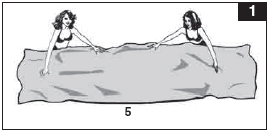 A medencebélés telepítése során a tömlőkapcsolatok nyílása az elektromos csatlakozás felé legyenek. A medence szélétől karnyújtásnyira kell lenni a szivattyú elektromos csatlakozása2,    Keret összeszereléseA keretek két csoportban vannak: medence lábak (2) és rudak (4). A kisebb átmérők a függőleges lábak. Mind a lábak és rudak egy T-alakú összekötőbe (1) csatlakoznakBárhol kezdhet, de mindig ugyanabban az irányban nyomja a rudat vízszintesen a nyílásba (lásd 2.1ábra) Amint a rudak a fólia nyílásokban bent vannak, tegyen közéjük 1-1 T-kötést (1) és tolja a rudakat a T-kötőelembe, amíg a rugós csap nem záródik.Ismételje meg minden csatlakozásnál. ( lásd 2.2ábra).Az utolsó összekapcsolás nehézséget okozhat, de könnyen elemelhető egymástól 5cm-re az utolsó kötőelem és rúd, hogy aztán egymásba csússzon a helyére.(lásd2.3ábra). Győződjön meg arról, hogy minden vizszintes rudazat a T-kötőelemben megfelelően áll, mielőtt a lábakat illesztené hozzá.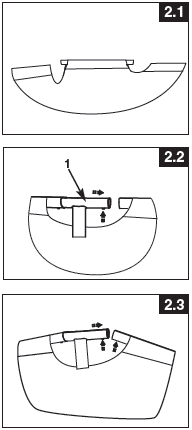 A következő lépés a függőleges lábakat a medencebélés középső övébe tenni. A lábak alja legyen a fehér távtartó kötél (6) mögött , a medence bélés alja vonalának közelében. Gondosan csúsztassa a lábat az övbe, majd a láb tetejét a T-összekötő elem aljába és tolja addig , amig a csatlakozásba be nem ugrik. Helyezze fel az alsó lábvégekre a talpakat (3) (lásd 3.ábra) 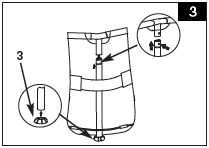 A medencét töltse a fólia nyílás alá vizzel. (lásd 4.ábra)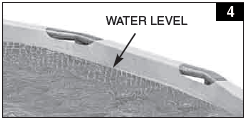 PROBLÉMALEÍRÁSOKAMEGOLDÁSalga-zöld víz-zöld és fekete pontok a fólián-a fólia csúszós és büdös-klór és pH szintet állítani kell-szuper klórral sokk kezelés, pH beállítás az ajánlott szintre-porszívózás a fenéken-megfelelő klórszint tartásaszínes víz-a víz kékre, barnára vagy feketére vált amikor először klórozza-réz, vas vagy mangán a vizben amit a klor kioxodál-pH értéket az ajálott szintre hoznijárassa a szűrést amig kitisztul a víz-cserélje a szűrőpatrontlebegő anyag úszik a vízben-a víz felhős vagy tejes-kemény víz túl magas pH szintnél-klórtartalom alacsony-idegen anyag a vízben-helyes pH szint, kérje a kereskedő tanácsát-ellenőrizze a klórtartalmattisztítsa ki a szűrőpatrontállandó alacsony vízszint-vízszint alacsonyabb, mint előző nap-repedés vagy lyuk a fólián vagy tömlőn-javító kittel javítani-meghúzni a csatlakozókat-cserélni a tömlőketüledék a medence alján-kosz vagy homok a medence alján-intenzív medencehasználat kívül-belül-használjon Intex porszívót a fenék takarításáraúszó törmelékek-levelek, rovarok, stb-medence túl közel van a fákhoz-használjon Intex fölözőtVIGYÁZATMINDIG KÖVESSE A VEGYSZERGYÁRTÓK UTASÍTÁSAIT AZ EGÉSZSÉGRE ÉS VESZÉLYEKRE VALÓ FIGYELMEZTETÉSEIT 